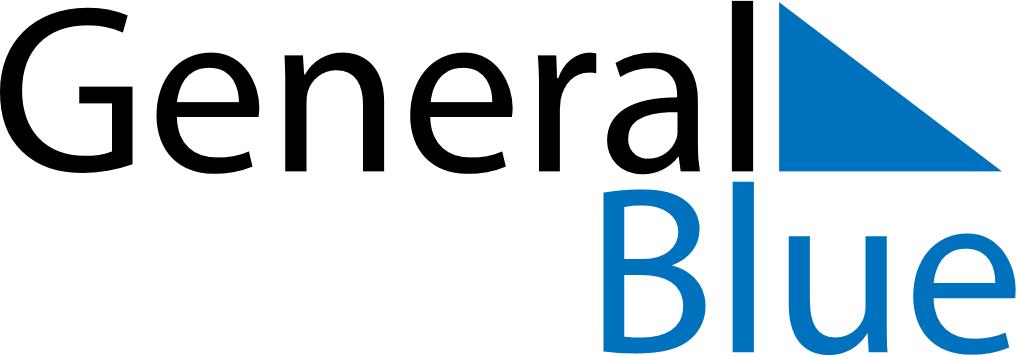 June 2024June 2024June 2024June 2024June 2024June 2024June 2024Arnac-la-Poste, FranceArnac-la-Poste, FranceArnac-la-Poste, FranceArnac-la-Poste, FranceArnac-la-Poste, FranceArnac-la-Poste, FranceArnac-la-Poste, FranceSundayMondayMondayTuesdayWednesdayThursdayFridaySaturday1Sunrise: 6:06 AMSunset: 9:38 PMDaylight: 15 hours and 32 minutes.23345678Sunrise: 6:05 AMSunset: 9:39 PMDaylight: 15 hours and 33 minutes.Sunrise: 6:05 AMSunset: 9:40 PMDaylight: 15 hours and 35 minutes.Sunrise: 6:05 AMSunset: 9:40 PMDaylight: 15 hours and 35 minutes.Sunrise: 6:04 AMSunset: 9:41 PMDaylight: 15 hours and 36 minutes.Sunrise: 6:04 AMSunset: 9:41 PMDaylight: 15 hours and 37 minutes.Sunrise: 6:03 AMSunset: 9:42 PMDaylight: 15 hours and 38 minutes.Sunrise: 6:03 AMSunset: 9:43 PMDaylight: 15 hours and 39 minutes.Sunrise: 6:03 AMSunset: 9:44 PMDaylight: 15 hours and 41 minutes.910101112131415Sunrise: 6:02 AMSunset: 9:44 PMDaylight: 15 hours and 41 minutes.Sunrise: 6:02 AMSunset: 9:45 PMDaylight: 15 hours and 42 minutes.Sunrise: 6:02 AMSunset: 9:45 PMDaylight: 15 hours and 42 minutes.Sunrise: 6:02 AMSunset: 9:45 PMDaylight: 15 hours and 43 minutes.Sunrise: 6:02 AMSunset: 9:46 PMDaylight: 15 hours and 44 minutes.Sunrise: 6:02 AMSunset: 9:47 PMDaylight: 15 hours and 45 minutes.Sunrise: 6:02 AMSunset: 9:47 PMDaylight: 15 hours and 45 minutes.Sunrise: 6:01 AMSunset: 9:48 PMDaylight: 15 hours and 46 minutes.1617171819202122Sunrise: 6:01 AMSunset: 9:48 PMDaylight: 15 hours and 46 minutes.Sunrise: 6:02 AMSunset: 9:48 PMDaylight: 15 hours and 46 minutes.Sunrise: 6:02 AMSunset: 9:48 PMDaylight: 15 hours and 46 minutes.Sunrise: 6:02 AMSunset: 9:49 PMDaylight: 15 hours and 47 minutes.Sunrise: 6:02 AMSunset: 9:49 PMDaylight: 15 hours and 47 minutes.Sunrise: 6:02 AMSunset: 9:49 PMDaylight: 15 hours and 47 minutes.Sunrise: 6:02 AMSunset: 9:50 PMDaylight: 15 hours and 47 minutes.Sunrise: 6:02 AMSunset: 9:50 PMDaylight: 15 hours and 47 minutes.2324242526272829Sunrise: 6:03 AMSunset: 9:50 PMDaylight: 15 hours and 47 minutes.Sunrise: 6:03 AMSunset: 9:50 PMDaylight: 15 hours and 47 minutes.Sunrise: 6:03 AMSunset: 9:50 PMDaylight: 15 hours and 47 minutes.Sunrise: 6:03 AMSunset: 9:50 PMDaylight: 15 hours and 46 minutes.Sunrise: 6:04 AMSunset: 9:50 PMDaylight: 15 hours and 46 minutes.Sunrise: 6:04 AMSunset: 9:50 PMDaylight: 15 hours and 45 minutes.Sunrise: 6:05 AMSunset: 9:50 PMDaylight: 15 hours and 45 minutes.Sunrise: 6:05 AMSunset: 9:50 PMDaylight: 15 hours and 44 minutes.30Sunrise: 6:06 AMSunset: 9:50 PMDaylight: 15 hours and 44 minutes.